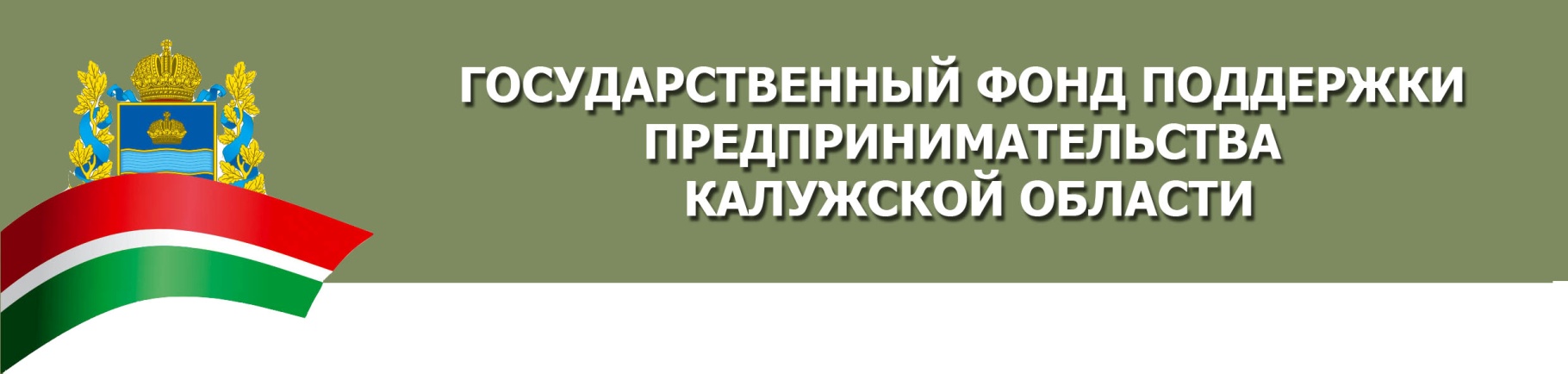 Государственный фонд поддержки предпринимательства Калужской области финансирует проекты начинающих предпринимателей  Калужской области в виде предоставления антикризисных  микрозаймов на следующих условиях:Процентная ставка в зависимости от отрасли деятельности и обеспечения**окончательный размер процентной ставки определяется размером ключевой ставки Банка России на дату заключения договора микрозаймаНАШ АДРЕС: г. Калуга, ул. Театральная, здание 38а,  тел.(4842) 27-99-16, e-mail: gfpmp@bk.ruКто получит(Заёмщик)Субъекты предпринимательства, зарегистрированные и осуществляющие свою деятельность на территории Калужской области, внесенные в единый реестр субъектов малого и среднего предпринимательстваВиды деятельностиВсе виды деятельностиСубъекты МСП, осуществляющие деятельность в  отраслях:сельское хозяйство, включая производство сельскохозяйственной продукции, а также предоставление услуг в сельском хозяйстве, в том числе в целях обеспечения импортозамещения и развития несырьевого экспорта;обрабатывающее производство, в том числе производство пищевых продуктов, лекарственных средств, средств защиты и дезинфекции;туристская деятельность и деятельность в области туристской индустрии в целях развития внутреннего и въездного туризма;транспортировка и хранение;деятельность в области здравоохранения;деятельность гостиниц и предприятий общественного питания;деятельность профессиональная, научная и техническая;деятельность в сфере розничной и (или) оптовой торговлидопускаются к получению поддержки при наличии ОКВЭДов связанных с производством и/или реализацией подакцизных товаров, а также с добычей  и реализацией полезных ископаемых, за исключением общераспространенных полезных ископаемых.СуммаМинимально – нет ограничений Максимально – 5 000 000 руб.Процентная ставка 2,5 % - 5 %в зависимости от отрасли и вида обеспечения*Срок предоставлениядо 2-х летЦелевое использованиеНа любые цели, связанные с ведением предпринимательской деятельностиКомиссия за выдачуНе взимаетсяЕжемесячная комиссияНе взимаетсяОбеспечениеПоручительство третьих лиц и имущественный залог (не менее однократного размера микрозайма и процентов за время пользования заёмными средствами).Беззалоговый микрозайм – до 1000 тыс. рублейСрок рассмотрения заявки1 рабочий день(после предоставления полного пакета документов)Виды деятельностиУсловияСтавка, %Заемщики, основным видом деятельности которых в соответствии с данными ЕГРЮЛ/ЕГРИП являются виды экономической деятельности, отнесенные в соответствии с общероссийским классификатором видов экономической деятельности (далее – ОКВЭД) к разделам А, С, E, H, I; P, Q, S (за исключением подраздела 94)При наличии залогового обеспечения2,5Заемщики, основным видом деятельности которых в соответствии с данными ЕГРЮЛ/ЕГРИП являются виды экономической деятельности, отнесенные в соответствии с общероссийским классификатором видов экономической деятельности (далее – ОКВЭД) к разделам А, С, E, H, I; P, Q, S (за исключением подраздела 94)При отсутствии залогового обеспечения                            (сумма микрозайма до 1000 тыс. руб.)5Заёмщики, реализующие проекты в иных видах экономической деятельностиПри наличии залогового обеспечения3,5Заёмщики, реализующие проекты в иных видах экономической деятельностиПри отсутствии залогового обеспечения (сумма микрозайма до 1000 тыс. руб.)5